MZ Groups                 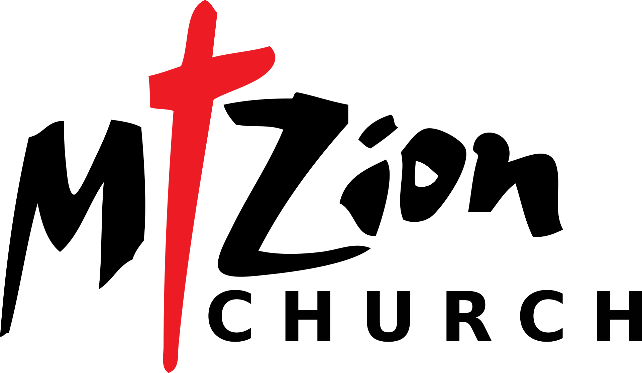 Winter/Spring Session 2020     And Jesus came and said to them, “All authority in heaven and on earth has been given to me. Go therefore and make disciples of all nations, baptizing them in the name of the Father and of the Son and of the Holy Spirit, teaching them to observe all that I have commanded you. And behold, I am with you always, to the end of the age”. -Matthew 28:16-20 At Mt. Zion, we believe that discipleship begins with us. We have a responsibility to set an example for other believers and to build one another up through fellowship, prayer, study, and teaching. We are seeking to fulfill these needs in our congregation through our Connecting Groups. Our goal is for everyone at Mt. Zion to participate in one or more Connecting Groups, which we tailor to meet the needs of a variety of individuals from all backgrounds. Whether you’ve attended church your entire life, are a brand-new believer, or even a nonbeliever, we want you to find a group that will love you, support you, and help you to grow. We also encourage you to consider becoming a H.O.S.T. We have many resources available to help you, and the requirements for being a H.O.S.T. couldn’t be simpler: H – Have a Heart for God and people O – Open your home to people S – Provide Snacks T – Turn on a DVD If you’re interested in becoming a Connecting Group H.O.S.T., contact Andy McMullin by email or by phone at 443-640-7270 or Text CONNECT to 410-449-4085Bible StudiesVerse by VerseRandy MarkoffTuesday mornings, 10:30 – 12:00 noon, Rooms 13-15 in the education buildingFor additional information, please contact the office at 410-836-7444Bible StudyBirdie CutairWednesdays, Rooms 13-14 in the Education Building410-457-5417Connecting GroupsRuss and Beth Kilbane Every other Friday 6:30 PM at Forest Hill Home Family friendly group meeting for Bible study and fellowship. eMail: russell.kilbane@gmail.comBirdie CutairWednesdays, Rooms 13-14 in the Education Building410-457-5417Intercessory Prayer for Mt. ZionRandy MarkoffEvery Wednesday morning, 9:30 – 11 am   Room 8 in the education buildingContact the church office for more information  410-836-7444Couples GroupsEric and Laurie WhiteThursdays 7 PM at home in Forest HillSpiritual growth with a social atmosphere.  Primarily uses DVDs with group discussion.  Meets from Labor Day to Memorial Day.410-838-0074                   edwhite79@hotmail.comBrett and Elsy ViceMeeting at a home in Bel Air, twice a month on Friday evenings, kids are welcomeContact Andy McMullin for information 443-640-7270Groups Open to MenPaul AkerboomWednesday mornings 6:30 AM at Paul’s home in Bel Air.For men of all ages.  We have breakfast, coffee, get in God’s Word and share life together.410-688-2260Matt CrossEncouraging men to live holy lives by spending consistent time seeking a vibrant relationship with Christ through prayer and daily Bible study. Encouraging one another by developing & maintaining close relationships centered on Christ, seeking to glorify him by reaching out in love to those around us.Times and locations vary.443-619-3569                            matthew.cross@us.army.milRonnie BurkeA time for Bible study, fellowship and prayer.2nd and 4th Tuesday.  Contact host for location and time.410-371-7035                  rpburke@comcast.netAndy McMullinMeeting in the morning at Panera Bread in Bel Air (Festival), twice a month, contact Andy for details-443-640-7270VanguardsJay NestleStudy is John Eldredge Fathered by God, which is 8 weeks with study guide, video series. I will buy the books and study guides for anyone interested. Breakfast provided first half hour, then 20 min video, then go through material and prayer time at end.jaynestle@gmail.comStan ChildsMen’s Group – 1st Wednesday of each month in Bel Air – fellowship, God’s Word, prayer – contact Stan for details – stan.childs@comcast.netMom’s GroupEmily McMullin Weekly 9:30 am till noon.  Rooms 11-12 in education building.  Fellowship, prayer and ministering to one another-- in rooms 11 & 12 @ 9:30am till noon, weekly. Child care provided.Emilymcmullin915@gmail.com                  Groups Open to WomenBreaking BreadPam Revie2nd and 4th Tuesday at 6 PM –will be studying the book of Acts beginning this fallOpen to all women who no longer fit into the “young adult” category.Meet at Pam’s home in Bel Air.  6-7 Fellowship/Dinner, 7 pm Study443-617-0796                            pammy.revie@gmail.comGreatest Bible StoriesJanetThursdays, 1 to 3 pm at Janet’s homeGreatest Bible Stories:  From Genesis to Revelation410-569-0083Bible Study and PrayerMeets at Millie Slayton’s home in Bel Air.Open to women looking for fellowship, time in God’s word and prayer.Contact milslayton@aol.comYoung Adult GroupFellowship, God’s word and prayer.  Meets at Blake and Christine’s home in Darlington on Saturday Evenings.  Contact christineolenick314@gmail.comSenior FellowshipRandy and Betty Markoff2nd Monday of each month 11:30 AM to 2 PMSenior fellowship for those 60 and over.  Covered Dish Social and activities.410-836-7444Group Open to Youth Boys and GirlsLeaders are Russ and Beth Kilbane and Kristi SordilloThis group welcomes teen boys and girls. They start off the night together during snack time and worship time, and then the boys and girls separate into small groups.Meeting: twice a month, on Tuesdays.  Contact Beth Kilbane: 443-617-9970Groups Open to Youth BoysTom Webster—Senior High Boys—Tuesday Evenings—trwebster2@verizon.netTom Sordillo—Middle High Boys—2nd and 4th Thursdays in Bel Air.  Spend time building community and getting to know Jesus.  443-910-2444 or tsordillo@gmail.comGroups Open to Youth GirlsBeth Kilbane and Kristi Sordillo—Senior High Girls—every other Tuesday evening in Forest Hillbethkilbane@gmail.com or ksordillo@gmail.comBeth Kilbane, Brandi Roberts and Liz Chaillou—Middle High Girls—every other Wednesday—probo30@yahoo.comStephanie Santiago –teen girls invited, twice a month on Wednesday evenings in Joppa, contact Stephanie for details-410-459-4960Kathy Pitrat—Middle High Girls—2nd and 4th Wednesday—kpitrat@verizon.netToshia Minggia and Joelle Szychowski—pre-teen and teen girls invited, learning dance moves and growing in the Lord through prayer and the Word, meeting twice a month at Mt. Zion Education Building Nursery on Wednesday evenings. Contact Toshia for more information –443-261-8831Support Groups at Mt. ZionCelebrate Recovery, is for anyone experiencing hurts, habits or hang up. We hold a weekly dinner and meeting on Thursday Nights. For more information please contact Larry Heitmuller at 410- 836-7444. Loving an Addict, a support group for family members and friends of those caught in addiction. It's too hard to do alone. Come get some support, encouragement, and wisdom from those who are traveling the same road as you. Saturdays at 7 PM on the top floor of the Education Building. Pastor Craig and Lisa McLaughlin lead Loving An Addict. For more information call 410-836-7444. Stephen Ministry is the one-to-one lay caring ministry for those who are struggling through a difficult time in life. Contact Will and Bev Brooks at 410-914-5884 for additional information. Healing FamiliesGreat class hosted by Mt. Zion – go to Facebook – Mt. Zion Healing Families to learn more about the class. Katie Grams                    443-630-0758New Anxiety Group-- equipping and encouraging those who struggle with fear and anxiety - meets weekly - going deep into God's Word to find strength and peace - we encourage and pray for one another - CONTACT Sally Savidge at sbjsavidge@gmail.comGRASP - is a support group for those who have had a loved one die as a result of addiction. We meet monthly. Email us for meeting times and places lisa.craig4@verizon.net